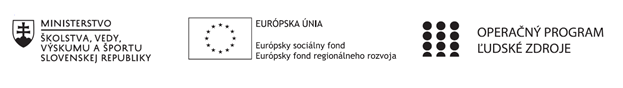 Štvrťročná správa o činnosti pedagogického zamestnanca pre štandardnú stupnicu jednotkových nákladov „hodinová sadzba učiteľa/učiteľov podľa kategórie škôl (ZŠ, SŠ) - počet hodín strávených vzdelávacími aktivitami („extra hodiny“)“Operačný programOP Ľudské zdroje Prioritná os1 Vzdelávanie PrijímateľZákladná škola s materskou školou Štefana Moysesa, Námestie Štefana Moysesa 23, 974 01 Banská BystricaNázov projektuZvýšenie kvality vzdelávania na Základná škola s materskou školou Štefana Moysesa v Banskej BystriciKód ITMS ŽoP 312011T411Meno a priezvisko pedagogického zamestnancaMgr. Miroslava MurgašováDruh školy ZŠ II. stupeňNázov a číslo rozpočtovej položky rozpočtu projektu4.6.1. EXTRA HODINYObdobie vykonávanej činnosti01.04.2021 – 30.06.2021Správa o činnosti:        Vzdelávacia aktivita – extra hodina sa realizuje na hodinách matematiky v 9. ročníku. Náplň jednotlivých hodín je v súlade so Štátnym vzdelávacím programom aj Školským vzdelávacím programom. Extra hodiny matematiky sú tematicky zamerané na opakovanie učiva matematiky pred testovaním KOMPARO, celoslovenským testovaním Testovanie 9 2021 a pred prijímacími pohovormi na stredné školy.      V 2. štvrťroku bolo odučených 13 vyučovacích hodín, 2 dištančnou formou a 10 prezenčnou formou z dôvodu rozhodnutia ministra školstva. Minister školstva, vedy, výskumu a športu podľa § 150 ods. 8 zákona č. 245/2008 Z. z. o výchove a vzdelávaní (školský zákon) a o zmene a doplnení niektorých zákonov v znení neskorších predpisov (ďalej len „školský zákon“) rozhodol, že s účinnosťou od 26. októbra 2020 do odvolania mimoriadne prerušuje školské vyučovanie v základných školách pre žiakov v piatom až deviatom ročníku. Na  hodinách sme sa zamerali na tieto témy Ihlan, valec, kužeľ, guľa, ich objem a povrch, Riešenie lineárnych rovníc a nerovníc s jednou neznámou, Podobnosť trojuholníkov, Grafické znázorňovanie závislostí, Kombinatorika v kontextových úlohách, Pravdepodobnosť, štatistika, Súmernosť v rovine (osová a stredová)hodina: Ihlan, valec, kužeľ, guľa, ich objem a povrchhodina: Ihlan, valec, kužeľ, guľa, ich objem a povrchhodina: Riešenie lineárnych rovníc a nerovníc s jednou neznámou hodina: Riešenie lineárnych rovníc a nerovníc s jednou neznámouhodina: Podobnosť trojuholníkov hodina: Podobnosť trojuholníkovhodina: Grafické znázorňovanie závislostíhodina: Kombinatorika v kontextových úloháchhodina: Pravdepodobnosť, štatistikahodina: Súmernosť v rovine (osová a stredová)hodina: Súmernosť v rovine (osová a stredová)hodina: Záverečné opakovanieŽiaci na hodinách získali tieto kompetencie a vedia: - vyriešiť primerané slovné úlohy na výpočet objemu a povrchu ihlana, valca, kužeľa a gule - vyriešiť slovné (kontextové) úlohy vedúce k lineárnej rovnici (nerovnici), - využiť vlastnosti podobnosti trojuholníkov pri riešení praktických úloh zo života pri meraní (odhadovaní) vzdialeností a výšok - prostredníctvom viacerých druhov diagramov – grafov znázorniť hodnoty – údaje- prečítať údaje z grafu priamej a nepriamej úmernosti a použiť ich pri výpočte - vyriešiť primerané kombinatorické úlohy, vrátane intuitívneho použitia pravidla súčtu a súčinu - spracovať, zhromaždiť a roztriediť údaje v experimente - zaznamenať a usporiadať údaje do tabuľky - prečítať a interpretovať údaje z tabuľky, z kruhového a stĺpcového diagramu - zostrojiť obraz bodu, úsečky, priamky, kružnice alebo jednoduchého útvaru (obrazca) zloženého z úsečiek a častí kružnice v osovej a v stredovej súmernosti, Správa o činnosti:        Vzdelávacia aktivita – extra hodina sa realizuje na hodinách matematiky v 9. ročníku. Náplň jednotlivých hodín je v súlade so Štátnym vzdelávacím programom aj Školským vzdelávacím programom. Extra hodiny matematiky sú tematicky zamerané na opakovanie učiva matematiky pred testovaním KOMPARO, celoslovenským testovaním Testovanie 9 2021 a pred prijímacími pohovormi na stredné školy.      V 2. štvrťroku bolo odučených 13 vyučovacích hodín, 2 dištančnou formou a 10 prezenčnou formou z dôvodu rozhodnutia ministra školstva. Minister školstva, vedy, výskumu a športu podľa § 150 ods. 8 zákona č. 245/2008 Z. z. o výchove a vzdelávaní (školský zákon) a o zmene a doplnení niektorých zákonov v znení neskorších predpisov (ďalej len „školský zákon“) rozhodol, že s účinnosťou od 26. októbra 2020 do odvolania mimoriadne prerušuje školské vyučovanie v základných školách pre žiakov v piatom až deviatom ročníku. Na  hodinách sme sa zamerali na tieto témy Ihlan, valec, kužeľ, guľa, ich objem a povrch, Riešenie lineárnych rovníc a nerovníc s jednou neznámou, Podobnosť trojuholníkov, Grafické znázorňovanie závislostí, Kombinatorika v kontextových úlohách, Pravdepodobnosť, štatistika, Súmernosť v rovine (osová a stredová)hodina: Ihlan, valec, kužeľ, guľa, ich objem a povrchhodina: Ihlan, valec, kužeľ, guľa, ich objem a povrchhodina: Riešenie lineárnych rovníc a nerovníc s jednou neznámou hodina: Riešenie lineárnych rovníc a nerovníc s jednou neznámouhodina: Podobnosť trojuholníkov hodina: Podobnosť trojuholníkovhodina: Grafické znázorňovanie závislostíhodina: Kombinatorika v kontextových úloháchhodina: Pravdepodobnosť, štatistikahodina: Súmernosť v rovine (osová a stredová)hodina: Súmernosť v rovine (osová a stredová)hodina: Záverečné opakovanieŽiaci na hodinách získali tieto kompetencie a vedia: - vyriešiť primerané slovné úlohy na výpočet objemu a povrchu ihlana, valca, kužeľa a gule - vyriešiť slovné (kontextové) úlohy vedúce k lineárnej rovnici (nerovnici), - využiť vlastnosti podobnosti trojuholníkov pri riešení praktických úloh zo života pri meraní (odhadovaní) vzdialeností a výšok - prostredníctvom viacerých druhov diagramov – grafov znázorniť hodnoty – údaje- prečítať údaje z grafu priamej a nepriamej úmernosti a použiť ich pri výpočte - vyriešiť primerané kombinatorické úlohy, vrátane intuitívneho použitia pravidla súčtu a súčinu - spracovať, zhromaždiť a roztriediť údaje v experimente - zaznamenať a usporiadať údaje do tabuľky - prečítať a interpretovať údaje z tabuľky, z kruhového a stĺpcového diagramu - zostrojiť obraz bodu, úsečky, priamky, kružnice alebo jednoduchého útvaru (obrazca) zloženého z úsečiek a častí kružnice v osovej a v stredovej súmernosti, Vyučovacie aktivity prebiehali za pomoci kníh a pracovných zošitov zakúpených na danú príležitosť, IT alebo online cez prístupné aplikácie. Žiaci si overovali svoje vedomosti pomocou elektronických testov. Buď cez edupage alebo cez učiteľský portál Bezkriedy.Vyučovacie aktivity prebiehali za pomoci kníh a pracovných zošitov zakúpených na danú príležitosť, IT alebo online cez prístupné aplikácie. Žiaci si overovali svoje vedomosti pomocou elektronických testov. Buď cez edupage alebo cez učiteľský portál Bezkriedy.Vypracoval (meno, priezvisko, dátum)Mgr. Miroslava Murgašová, 30.06.2020PodpisSchválil (meno, priezvisko, dátum)Mgr. Janka Krnáčová, 30.06.2020Podpis